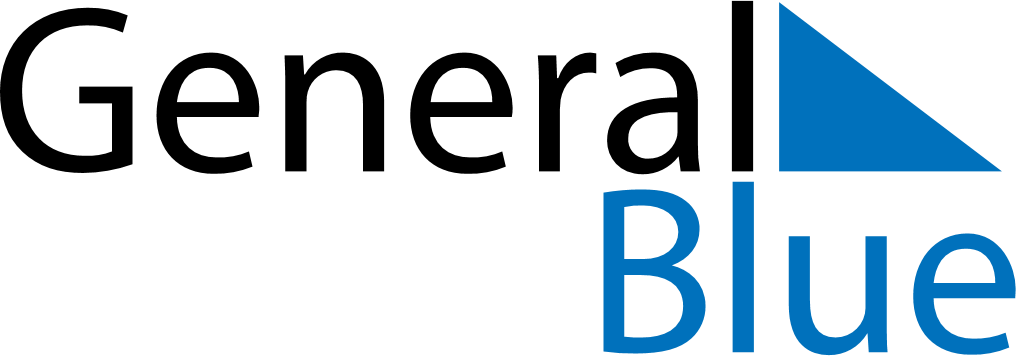 Daily Planner December 21, 2026 - December 27, 2026Daily Planner December 21, 2026 - December 27, 2026Daily Planner December 21, 2026 - December 27, 2026Daily Planner December 21, 2026 - December 27, 2026Daily Planner December 21, 2026 - December 27, 2026Daily Planner December 21, 2026 - December 27, 2026Daily Planner December 21, 2026 - December 27, 2026Daily Planner MondayDec 21TuesdayDec 22WednesdayDec 23ThursdayDec 24FridayDec 25 SaturdayDec 26 SundayDec 27MorningAfternoonEvening